Załącznik do ogłoszenia 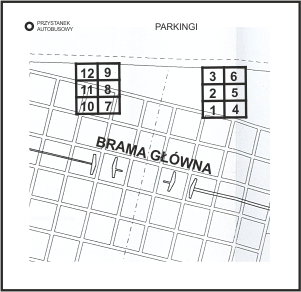 